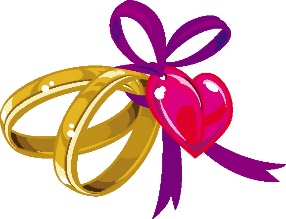 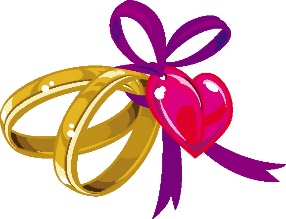 Married, Newlywed, Engaged?Come take some time out to celebrate your marriage or impending wedding with a delicious catered dinner, followed by a spiritually enriching talk by St. Stan’s own Fr. Sean English!   This event is sure to be a blessing for your marriage or future marriage!   It’s an early Valentine for your Valentine!  Some comments from previous attendees is that the event has been fun, romantic and inspiring.   Don’t delay!  Seating is limited.  We expect it to be a sell out!When:  Friday, February 7, 2020 Where:  Mater Dei School Cafeteria/GymTime:  6:30 pm – 9:00pm   /   Doors open at 6:00pmCost:  $35.00 per couple / Dinner is B.Y.O.B. Questions: Call # (215) 939-6732 To register please use the form provided below. Drop your completed form and payment to the Parish Center desk, or mail it to the St.  Stanislaus Parish office at:  51 Lansdale Ave., Lansdale PA  19446 - Attention: “Marriage Dinner Date Night”  Make checks payable to:  St. Stanislaus Parish   / Please register by Jan 28th.   *Reminders: *Doors open at 6:00pm - Dinner served at 6:30pm – The event is BYOB!  =====================================================================================Marriage Dinner & Reflection Date Night Registration - February 7, 2020 Attention: “Marriage Dinner Date Night”Name of couple: _______________________________________ Parish: _______________________Telephone: (____)____________________ /  Email: ______________________________________Number years married: ____________Amount enclosed: $______________   Sponsored by Saint Stanislaus Parish Evangelization Committee.